Методические указания по организации производственной (преддипломной)практикиПояснительная запискаПрофессиональная (преддипломная) практика является неотъемлемой составной частью учебного – воспитательного процесса и имеет целью повышение уровня теоретических знаний и методических навыков в области педагогики, а также подготовка обучающихся к будущей деятельности в качестве педагогов — организаторов и руководителей самодеятельных коллективов.В период практики формируются основные профессиональные умения и навыки, расширяются, углубляются и систематизируются знания на основе работы конкретных учреждений культуры. Приобретается первоначальный профессиональный опыт.Профессиональная (преддипломная) практика проходит в учреждениях культуры, средних школах, в дошкольных учреждениях, в детских творческих художественных коллективах, внешкольных учреждениях, на предприятиях, учреждениях и организациях.Типовым учебным планом предусмотрено прохождение производственной (преддипломной) практики на 4 курсе (8 семестр).  В число задач производственной (преддипломной) практики  входит:2. Организация и руководство профессиональной практикой          С момента зачисления учащихся в качестве практикантов, на них распространяются правила охраны труда и правила внутреннего распорядка, действующие на данном предприятии, а также распространяются действия Закона РК «О труде».          Общее руководство профессиональной практикой возлагается на руководителя предприятия, заместителя или одного из ведущих специалистов, о чём делается соответствующая запись в договоре и  в приказе предприятия.          От учебного заведения для руководства практикой и оказания методической помощи назначаются преподаватели специальных дисциплин.          Учащиеся на практику направляются по запросам руководителей баз практики и на основании договора, утверждённого директором колледжа и руководителем базы практики. На практику учащиеся могут направляться в составе группы в количестве 3-5 человек во главе с бригадиром, либо в индивидуальном порядке.             Продолжительность профессиональной практики 6 недель, в период, предусмотренный типовым учебным планом и графиком учебного процесса.      Сроки проведения устанавливаются учебным заведением с учётом возможностей баз практики.  Из них один день отводится на составление индивидуальных планов и  1 неделя  на подведение итогов профессиональной практики.          Продолжительность рабочего дня учащегося составляет не менее 6 часов, из них 1 час отводится на заполнение дневников и заполнение приложений.          Итогом профессиональной практики является оценка, которая проставляется руководителем практики от колледжа на основании личных наблюдений, сдачи зачётных и других мероприятий, а также характеристики, составленной руководителем практики от предприятия.         По итогам практики проводится итоговая конференция с практикантами (возможно с приглашением представителей баз практики), с составлением протокола выступлений практикантов и руководителей баз практики и колледжа.        Учащиеся, не выполнившие без уважительной причины требования программы практики или получившие отрицательную характеристику, отчисляются из колледжа.         Согласно программы практики  и плана работы базы практики, каждый учащийся совместно с руководителем практики составляет индивидуальный план на весь период  практики. Индивидуальный план работы утверждается  подписью руководителя  базы практики и печатью.3.Тематический  план профессиональной  (преддипломной) практики4. Структура отчёта по производственной (преддипломной) практикеТитульный лист (Приложение 1)Рабочий план-график профессиональной практики (Приложение 2)План работы практиканта (Приложение 3)Характеристика базы практики (описание)Сценарии проведённых культурно — досуговых мероприятий (Приложение 4)Сценарий зачётного мероприятия (приложение 4)       Материалы  зачётного мероприятия:план подготовки (Приложение 5)план проведения (Приложение 6)смета расходов (Приложение 7)эскиз афиши (Приложение 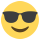 эскиз пригласительного билета (Приложение 9)фотоматериал  (Приложение 10)протокол зачётного мероприятия (Приложение 11)Учёт работы практиканта.Дневник практики по Организации досуга (Приложение 12)   Дневник практики по специализации (Приложение  13)ОтчетностьПриложения (ксерокопии грамот, газетных статей, отзывов о мероприятиях)5. Содержание структурных элементов отчёта по итогам производственной(преддипломной) практикиВ титульном листе         должно быть: наименование органа управления учебного заведения, шифр и наименование специальности, курс, номер группы, фамилия, имя, отчество учащегося, подпись руководителя и  печать базы практики, подпись руководителя от колледжа и печать учебного заведения, город и год написания. Титульный лист выполняется на государственном языке  (Приложение 1).Рабочий план-график профессиональной практики             Рабочий план-график профессиональной практики (программа практики) предусматривает перечень работ, подлежащих выполнению (изучению) в соответствии с программой профессиональной практики, сроки выполнения программы (начало, завершение), краткое содержание способов выполнения программы. Программа предоставляется учащемуся по двум направления: задания по организации досуга и задания по избранной специализации («руководитель танцевального коллектива», «музыкальный руководитель детского коллектива», «режиссёр массовых театрализованных представлений»).Рабочий план – график утверждается подписью заместителя директора колледжа по учебно–производственной работе, проставляется дата утверждения и печать учебного заведения, указывается специальность, наименование учебного заведения, фамилия, имя, отчество учащегося.  Соответственно, по месту прохождения практики программа утверждается руководителем профессиональной практики базы практики, также проставляется дата и печать базы практики, программа заполняется на двух языках.Рабочий план-график подписывается руководителем профессиональной практики от учебного заведения, проставляется дата выдачи программы (Приложение 2)План работы практиканта          Согласно программы практики  и плана работы базы практики, каждый учащийся совместно с руководителем практики составляет индивидуальный план на весь период  практики. Индивидуальный план работы подписывается практикантом,  утверждается  подписью руководителя  базы практики и печатью.          Форма плана предусматривает: номер по порядку, наименование мероприятий,  место проведения, сроки, запланированные для выполнения работы и ответственный за выполнение мероприятия.           В содержание индивидуального плана включаются мероприятия, в которых учащийся будет  принимать участие в соответствии с планом работы базы практики, и  мероприятия, необходимые для выполнения практикантом с учётом программы практики, составленной на основании типовой и рабочей программы и  утверждённой руководством колледжа.          Форма индивидуального плана работы практиканта (Приложение 3).Характеристика базы практикиВ характеристику базы практики необходимо включить:История создания базы практики (указать полное и правильное наименование базы практики) — школы, Дома детского творчества, Дворца культуры, детского сада и т.д., в зависимости от места прохождения практики;Материально – техническая база (можно приложить паспорт учреждения или напечатать в отчет  информацию из технического паспорта);Характеристика здания и помещений (зрительный или актовый зал, наличие помещений для кружковых занятий – хора, оркестра, хореографии и др., наличие методического кабинета, его оформление и др.);Наличие соответствующего инвентаря и оборудования (мебель, технические средства – звуковоспроизводящая и звукозаписывающая, аудио — видео техника, мультимедийная аппаратура, телевизоры – наличие и количество – сделать перечень);Приобретение оборудования и инвентаря (процедура приобретения инвентаря и оборудования), учёт имущества, сохранность имущества, проведение инвентаризации имущества;Проведение ремонтных работ (текущего и капитального) – при выполнении ремонта (необходимая процедура проведения ремонта и необходимые документы для этого);Система руководства в учреждении (приложить структуру учреждения) – руководитель, администрация (заместители), преподавательский состав или состав руководителей клубных формирований (кружков, студий, творческих, в том числе народных, коллективов, национально – культурных центров, объединений) – перечень и численный состав, достижения, заслуги, звания);Наличие штатного расписания учреждения, должностные обязанности руководителя и работников базы практики, основные документы, определяющие деятельность базы практики: Устав, Положение об учреждении культуры, правила техники безопасности (образцы приложить);Планирование работы учреждения (если в школе – план воспитательной работы и мероприятий, если в Доме культуры – план работы на год и т.п.) – план работы приложить в перепечатанном виде в соответствии с требованиями;Система текущего учёта (образцы журнала учета работы базы практики, кружков) массовой, методической, кружковой работы базы практики, приложить образцы учётных документов;Образцы отчетности (статистическая и текстовая), формы отчётности, программы отчётных концертов (образцы приложить в характеристику базы);Делопроизводство базы практики (образцы документации: о приёме- сдаче материальных ценностей, кассовые поручения, накладные, письма, телефонограммы и другие документы в соответствии с номенклатурой дел);Знакомство с финансовой деятельностью базы практики – за счёт чего финансируется база практики (за счёт государства или других источников, наличие специальных (собственных) средств, полученных за счёт платных услуг – платных кружков, арендной платы и других  услуг), по возможности приложить примерный  образец сметы расходов на год с указанием специфик;Знакомство с работой методического кабинета (при наличии): оформление методического кабинета, работа по повышению квалификации работников культуры, организация и проведение семинаров, стажировок;Материалы по характеристике базы практики вкладываются в отчёт в соответствии с требованиями оформления в отпечатанном виде, либо в виде ксерокопии.1.                   Обобщение и совершенствование знаний и практических навыков, полученных обучающимися в процессе обучения;2.                   Приобретение практического опыта, развитие профессионального мышления, привитие умений организаторской деятельности;3.                   Углубление и закрепление полученных теоретических при решении конкретных задач в сфере свободного времени;4.                   Ознакомление учащихся с работой художественных творческих коллективов;5.                   Приобретение умений организаторской и  учебно –воспитательной  работы в качестве организатора досуга, а также  руководителя самодеятельного танцевального и театрального коллектива;6.                   Проведение массовых форм досуговой деятельности.№Наименованиеразделов и темКоличество учебного времениустановленныйповышенныйСпециалист среднего звенавсего3г. 10 мес.2г.10 мес.123456Преддипломная практика1Тема 1.  Ознакомление с базой практики18182Тема 2.  План работы практиканта36363Тема 3. Учёт работы в период практики18184Тема 4.  Руководство в культурно- досуговых учреждениях18185Тема 5.  Учёт, отчётность и планирование работы базы практики18186Тема 6.  Бюджет и хозяйство базы практики18187 Тема 7.  Методическая работа18188 Тема 8.  Массовая работа36369Тема 9.  Организация  работы художественного творческого коллектива242410Тема 10. Отчёт о прохождении практики (документация и проделанная работа)6611Тема 11. Итоги преддипломной практики (конференция)6612Всего по преддипломной практике216216